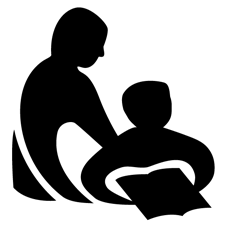 Wisconsin Department of Public InstructionCONTINUING EDUCATION ACTIVITY REPORTPI-2453 (Rev. 09-11)Wisconsin Department of Public InstructionCONTINUING EDUCATION ACTIVITY REPORTPI-2453 (Rev. 09-11)Wisconsin Department of Public InstructionCONTINUING EDUCATION ACTIVITY REPORTPI-2453 (Rev. 09-11)Wisconsin Department of Public InstructionCONTINUING EDUCATION ACTIVITY REPORTPI-2453 (Rev. 09-11)INSTRUCTIONS:  Complete and submit annually to your library system validator along with the Annual Summation of Continuing Education Activities, Form PI-2454. Refer to the Certification Manual for Wisconsin Public Library Directors for assistance.INSTRUCTIONS:  Complete and submit annually to your library system validator along with the Annual Summation of Continuing Education Activities, Form PI-2454. Refer to the Certification Manual for Wisconsin Public Library Directors for assistance.INSTRUCTIONS:  Complete and submit annually to your library system validator along with the Annual Summation of Continuing Education Activities, Form PI-2454. Refer to the Certification Manual for Wisconsin Public Library Directors for assistance.INSTRUCTIONS:  Complete and submit annually to your library system validator along with the Annual Summation of Continuing Education Activities, Form PI-2454. Refer to the Certification Manual for Wisconsin Public Library Directors for assistance.INSTRUCTIONS:  Complete and submit annually to your library system validator along with the Annual Summation of Continuing Education Activities, Form PI-2454. Refer to the Certification Manual for Wisconsin Public Library Directors for assistance.INSTRUCTIONS:  Complete and submit annually to your library system validator along with the Annual Summation of Continuing Education Activities, Form PI-2454. Refer to the Certification Manual for Wisconsin Public Library Directors for assistance.INSTRUCTIONS:  Complete and submit annually to your library system validator along with the Annual Summation of Continuing Education Activities, Form PI-2454. Refer to the Certification Manual for Wisconsin Public Library Directors for assistance.Name Last, First, MiddleName Last, First, MiddleName Last, First, MiddleName Last, First, MiddleName Last, First, MiddleName Last, First, MiddleName Last, First, MiddleName Last, First, MiddleName Last, First, MiddleName Last, First, MiddleName Last, First, MiddleMailing Address Street / PO Box, City, State, ZIPMailing Address Street / PO Box, City, State, ZIPMailing Address Street / PO Box, City, State, ZIPMailing Address Street / PO Box, City, State, ZIPMailing Address Street / PO Box, City, State, ZIPMailing Address Street / PO Box, City, State, ZIPMailing Address Street / PO Box, City, State, ZIPMailing Address Street / PO Box, City, State, ZIPMailing Address Street / PO Box, City, State, ZIPMailing Address Street / PO Box, City, State, ZIPMailing Address Street / PO Box, City, State, ZIPMailing Address Street / PO Box, City, State, ZIPI. CONTINUING EDUCATION ACTIVITY DESCRIPTIONI. CONTINUING EDUCATION ACTIVITY DESCRIPTIONI. CONTINUING EDUCATION ACTIVITY DESCRIPTIONI. CONTINUING EDUCATION ACTIVITY DESCRIPTIONTitle of ProgramBest Practices in Volunteer ManagementTitle of ProgramBest Practices in Volunteer ManagementTitle of ProgramBest Practices in Volunteer ManagementTitle of ProgramBest Practices in Volunteer ManagementTitle of ProgramBest Practices in Volunteer ManagementTitle of ProgramBest Practices in Volunteer ManagementTitle of ProgramBest Practices in Volunteer ManagementTitle of ProgramBest Practices in Volunteer ManagementTitle of ProgramBest Practices in Volunteer ManagementTitle of ProgramBest Practices in Volunteer ManagementTitle of ProgramBest Practices in Volunteer ManagementDescription of ProgramHave you found yourself coordinating the efforts of unpaid library volunteers? Would you like to start using volunteers to help provide services in your library? Can you “fire” a volunteer? Many libraries would be unable to provide such excellent services to the public without volunteers. Working with volunteers can be tricky, though. What are the best ways to communicate with them? What if they aren’t a good fit for your organization? How can you recruit them? Learn some tips and best practices in this webinar. Description of ProgramHave you found yourself coordinating the efforts of unpaid library volunteers? Would you like to start using volunteers to help provide services in your library? Can you “fire” a volunteer? Many libraries would be unable to provide such excellent services to the public without volunteers. Working with volunteers can be tricky, though. What are the best ways to communicate with them? What if they aren’t a good fit for your organization? How can you recruit them? Learn some tips and best practices in this webinar. Description of ProgramHave you found yourself coordinating the efforts of unpaid library volunteers? Would you like to start using volunteers to help provide services in your library? Can you “fire” a volunteer? Many libraries would be unable to provide such excellent services to the public without volunteers. Working with volunteers can be tricky, though. What are the best ways to communicate with them? What if they aren’t a good fit for your organization? How can you recruit them? Learn some tips and best practices in this webinar. Description of ProgramHave you found yourself coordinating the efforts of unpaid library volunteers? Would you like to start using volunteers to help provide services in your library? Can you “fire” a volunteer? Many libraries would be unable to provide such excellent services to the public without volunteers. Working with volunteers can be tricky, though. What are the best ways to communicate with them? What if they aren’t a good fit for your organization? How can you recruit them? Learn some tips and best practices in this webinar. Description of ProgramHave you found yourself coordinating the efforts of unpaid library volunteers? Would you like to start using volunteers to help provide services in your library? Can you “fire” a volunteer? Many libraries would be unable to provide such excellent services to the public without volunteers. Working with volunteers can be tricky, though. What are the best ways to communicate with them? What if they aren’t a good fit for your organization? How can you recruit them? Learn some tips and best practices in this webinar. Description of ProgramHave you found yourself coordinating the efforts of unpaid library volunteers? Would you like to start using volunteers to help provide services in your library? Can you “fire” a volunteer? Many libraries would be unable to provide such excellent services to the public without volunteers. Working with volunteers can be tricky, though. What are the best ways to communicate with them? What if they aren’t a good fit for your organization? How can you recruit them? Learn some tips and best practices in this webinar. Description of ProgramHave you found yourself coordinating the efforts of unpaid library volunteers? Would you like to start using volunteers to help provide services in your library? Can you “fire” a volunteer? Many libraries would be unable to provide such excellent services to the public without volunteers. Working with volunteers can be tricky, though. What are the best ways to communicate with them? What if they aren’t a good fit for your organization? How can you recruit them? Learn some tips and best practices in this webinar. Description of ProgramHave you found yourself coordinating the efforts of unpaid library volunteers? Would you like to start using volunteers to help provide services in your library? Can you “fire” a volunteer? Many libraries would be unable to provide such excellent services to the public without volunteers. Working with volunteers can be tricky, though. What are the best ways to communicate with them? What if they aren’t a good fit for your organization? How can you recruit them? Learn some tips and best practices in this webinar. Description of ProgramHave you found yourself coordinating the efforts of unpaid library volunteers? Would you like to start using volunteers to help provide services in your library? Can you “fire” a volunteer? Many libraries would be unable to provide such excellent services to the public without volunteers. Working with volunteers can be tricky, though. What are the best ways to communicate with them? What if they aren’t a good fit for your organization? How can you recruit them? Learn some tips and best practices in this webinar. Description of ProgramHave you found yourself coordinating the efforts of unpaid library volunteers? Would you like to start using volunteers to help provide services in your library? Can you “fire” a volunteer? Many libraries would be unable to provide such excellent services to the public without volunteers. Working with volunteers can be tricky, though. What are the best ways to communicate with them? What if they aren’t a good fit for your organization? How can you recruit them? Learn some tips and best practices in this webinar. Description of ProgramHave you found yourself coordinating the efforts of unpaid library volunteers? Would you like to start using volunteers to help provide services in your library? Can you “fire” a volunteer? Many libraries would be unable to provide such excellent services to the public without volunteers. Working with volunteers can be tricky, though. What are the best ways to communicate with them? What if they aren’t a good fit for your organization? How can you recruit them? Learn some tips and best practices in this webinar. Relationship of Program to Present Position or Career AdvancementRelationship of Program to Present Position or Career AdvancementRelationship of Program to Present Position or Career AdvancementRelationship of Program to Present Position or Career AdvancementRelationship of Program to Present Position or Career AdvancementRelationship of Program to Present Position or Career AdvancementRelationship of Program to Present Position or Career AdvancementRelationship of Program to Present Position or Career AdvancementRelationship of Program to Present Position or Career AdvancementRelationship of Program to Present Position or Career AdvancementRelationship of Program to Present Position or Career AdvancementActivity DatesActivity DatesActivity DatesLocationLocationLocationLocationLocationNumber of Contact HoursNumber of Contact HoursNumber of Contact HoursFrom Mo./Day/Yr.10/6/2021From Mo./Day/Yr.10/6/2021To Mo./Day/Yr.10/6/2021onlineonlineonlineonlineonlineTechnology If anyTechnology If anyTotal1.0Provider If applicableWVLS, NWLS, SWLSProvider If applicableWVLS, NWLS, SWLSProvider If applicableWVLS, NWLS, SWLSProvider If applicableWVLS, NWLS, SWLSProvider If applicableWVLS, NWLS, SWLSProvider If applicableWVLS, NWLS, SWLSProvider If applicableWVLS, NWLS, SWLSProvider If applicableWVLS, NWLS, SWLSProvider If applicableWVLS, NWLS, SWLSProvider If applicableWVLS, NWLS, SWLSProvider If applicableWVLS, NWLS, SWLSCategory Check one, attach written summary if applicable	A.	Credit Continuing Education Attach formal documentation from the sponsoring agency.	B.	Noncredit Continuing Education	C.	Self-directed Continuing EducationCategory Check one, attach written summary if applicable	A.	Credit Continuing Education Attach formal documentation from the sponsoring agency.	B.	Noncredit Continuing Education	C.	Self-directed Continuing EducationCategory Check one, attach written summary if applicable	A.	Credit Continuing Education Attach formal documentation from the sponsoring agency.	B.	Noncredit Continuing Education	C.	Self-directed Continuing EducationCategory Check one, attach written summary if applicable	A.	Credit Continuing Education Attach formal documentation from the sponsoring agency.	B.	Noncredit Continuing Education	C.	Self-directed Continuing EducationCategory Check one, attach written summary if applicable	A.	Credit Continuing Education Attach formal documentation from the sponsoring agency.	B.	Noncredit Continuing Education	C.	Self-directed Continuing EducationCategory Check one, attach written summary if applicable	A.	Credit Continuing Education Attach formal documentation from the sponsoring agency.	B.	Noncredit Continuing Education	C.	Self-directed Continuing EducationCategory Check one, attach written summary if applicable	A.	Credit Continuing Education Attach formal documentation from the sponsoring agency.	B.	Noncredit Continuing Education	C.	Self-directed Continuing EducationCategory Check one, attach written summary if applicable	A.	Credit Continuing Education Attach formal documentation from the sponsoring agency.	B.	Noncredit Continuing Education	C.	Self-directed Continuing EducationCategory Check one, attach written summary if applicable	A.	Credit Continuing Education Attach formal documentation from the sponsoring agency.	B.	Noncredit Continuing Education	C.	Self-directed Continuing EducationCategory Check one, attach written summary if applicable	A.	Credit Continuing Education Attach formal documentation from the sponsoring agency.	B.	Noncredit Continuing Education	C.	Self-directed Continuing EducationCategory Check one, attach written summary if applicable	A.	Credit Continuing Education Attach formal documentation from the sponsoring agency.	B.	Noncredit Continuing Education	C.	Self-directed Continuing EducationII. SIGNATUREII. SIGNATUREI HEREBY CERTIFY that the information provided is true and correct to the best of my knowledge.I HEREBY CERTIFY that the information provided is true and correct to the best of my knowledge.I HEREBY CERTIFY that the information provided is true and correct to the best of my knowledge.I HEREBY CERTIFY that the information provided is true and correct to the best of my knowledge.I HEREBY CERTIFY that the information provided is true and correct to the best of my knowledge.I HEREBY CERTIFY that the information provided is true and correct to the best of my knowledge.I HEREBY CERTIFY that the information provided is true and correct to the best of my knowledge.I HEREBY CERTIFY that the information provided is true and correct to the best of my knowledge.I HEREBY CERTIFY that the information provided is true and correct to the best of my knowledge.I HEREBY CERTIFY that the information provided is true and correct to the best of my knowledge.I HEREBY CERTIFY that the information provided is true and correct to the best of my knowledge.I HEREBY CERTIFY that the information provided is true and correct to the best of my knowledge.Signature of ParticipantSignature of ParticipantSignature of ParticipantSignature of ParticipantSignature of ParticipantSignature of ParticipantSignature of ParticipantSignature of ParticipantSignature of ParticipantDate Signed Mo./Day/Yr.Date Signed Mo./Day/Yr.Date Signed Mo./Day/Yr.